بسمه تعالی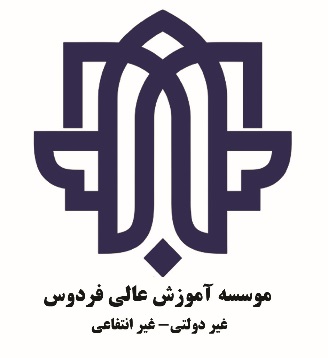 طرح پیشنهادی پژوهشProposalمقطع، رشته تحصیلی و ورودیاستاد راهنما:دانشجو:نیمسال و سال تحصیلیعنوان: (حداکثر 12 کلمه)نام و نام خانوادگیعنوان و مرتبه تحصیلی، علمی و تخصصیایمیل و تلفنبيان مسأله: (پیدایش مسئله تحقیق در ذهن محقق، تکنیکهای مسئله یابی، تعریف مسئله، چگونگی تحدید، بیان وضعیت فعلی موضوع و تعیین دقیق مرزهای دامنه پژوهش) ضرورت و پیشینه تحقیق: (ضرورت انجام تحقیق در بعد فردی و جمعی، بررسی اجمالی آثار انجام شده مشابه، تفاوت تحقیق پیش رو با تحقیقات پیشین) اهداف: (جهتگیریهای پژوهش با تعیین اهداف در قالب اصلی و فرعی در ارتباط با پرسشهای تحقیق) پرسشها و فرضیات: (پرسشها بنا به ارتباط با عنوان در قالب اصلی و فرعی و در صورت لزوم بنا به مطالعات نخستین، ارائه فرضیان متناسب با پرسشها در جملات خبری) جامعه و نمونه آماری: (عناصر شمارش پذیر مورد مطالعه تحقیق، راهبرد شمارش و نمونهگیری) روش تحقیق و شیوه گردآوری اطلاعات: (بنیادی یا کاربردی بودن تحقیق/ توصیفی و تحلیلی بودن آن، شیوه کتابخانهای و میدانی)روش طبقهبندی و تجزیه و تحلیل اطلاعات: (شیوه طبقه بندی، تیتربندی متن تحقیق؛ مثال: بر حسب دوره زمانی، فرم، محتوا و ...؛ روش تجزیه و تحلیل دادهها) فهرست منابع: (منابع معتبر مرتبط با موضوع مدنظر است{كتاب ،مقاله، نشريه، پايان نامه و......}،ابتدا منابع فارسي و سپس غيرفارسي ذكر ميشود)